Lesson 9: Perimeter ProblemsLet’s solve problems about perimeter.Warm-up: Estimation Exploration: Statue of LibertyThe Statue of Liberty has two square bases—one larger than the other. The larger base has side lengths of 132 feet each.Estimate the perimeter of the smaller square base.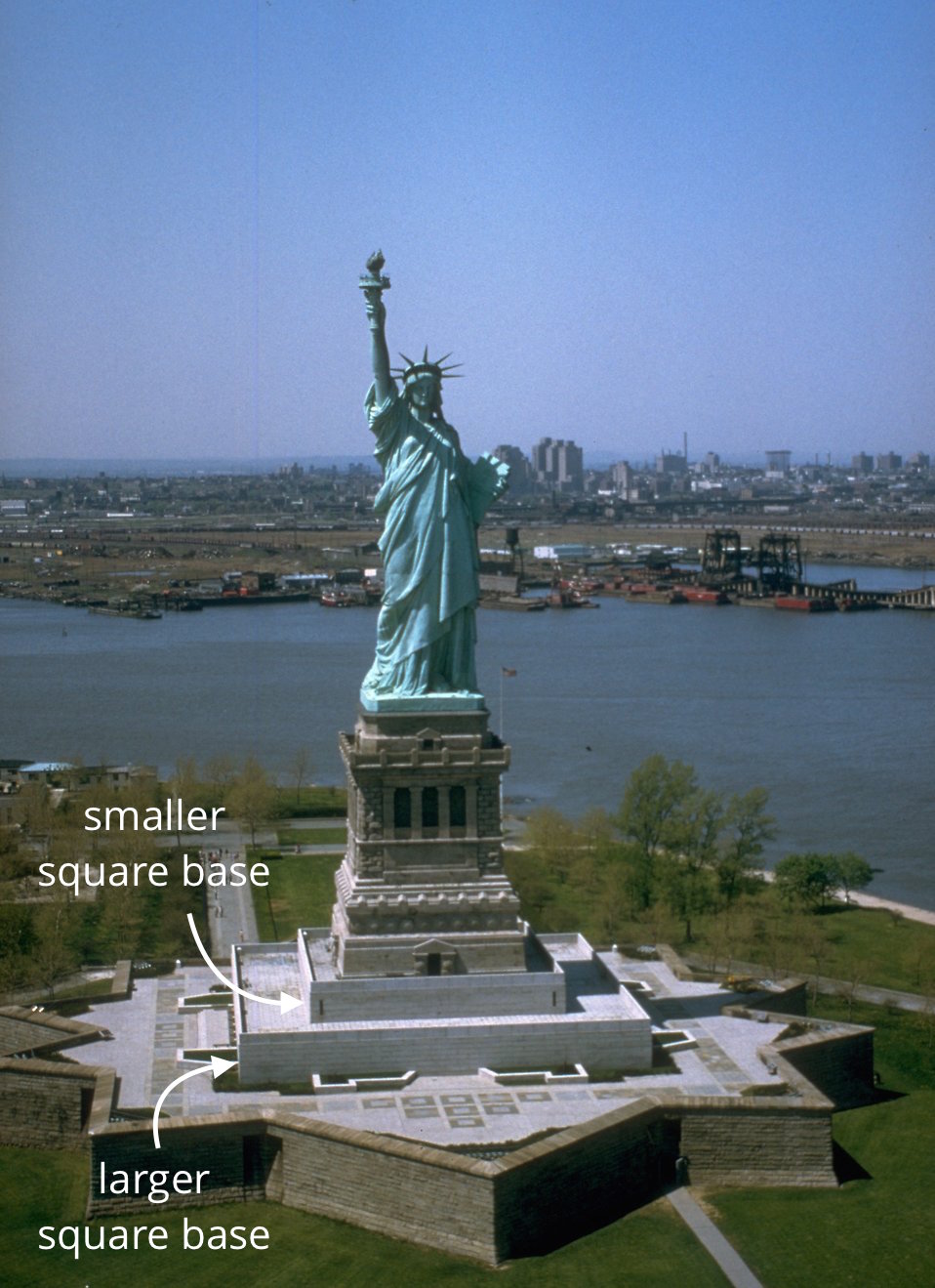 Record an estimate that is:9.1: Missing MeasurementsThis pentagon has a perimeter of 32 cm. What is the length of the missing side? Explain or show your work.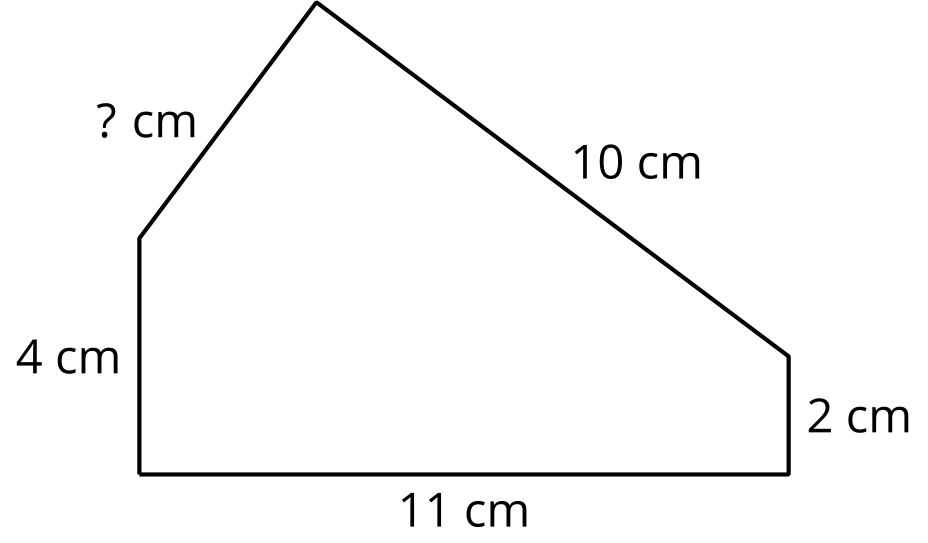 This rectangle has a perimeter of 56 feet. What are the lengths of the unlabeled sides? Explain or show your work.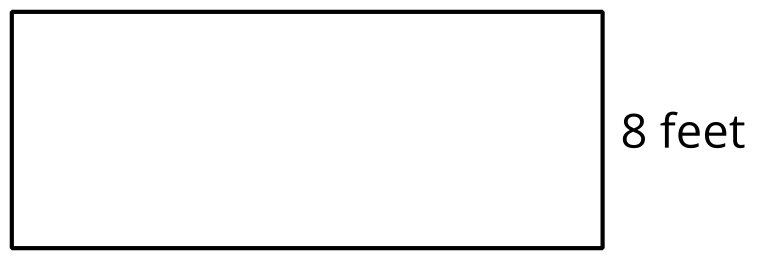 This pentagon has a perimeter of 65 inches. All the sides are the same length. What is the length of each side? Explain or show your work.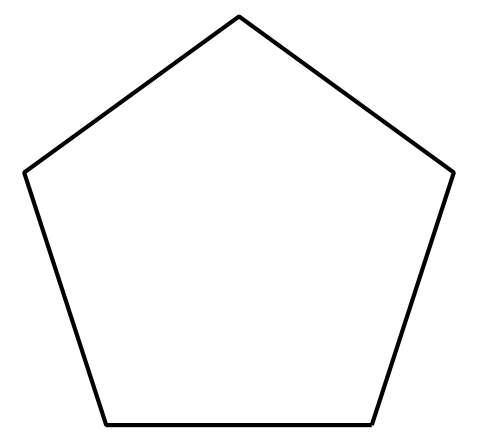 9.2: Can I Use Perimeter?Solve each problem. Explain or show your reasoning.A rectangular park is 70 feet on the shorter side and 120 feet on the longer side. How many feet of fencing is needed to enclose the boundary of the park?Priya drew a picture and is framing it with a ribbon. Her picture is square and one side is 9 inches long. How many inches of ribbon will she need?A rectangular flower bed has a fence that measures 32 feet around. One side of the flower bed measures 12 feet. What are the lengths of the other sides?Kiran took his dog for a walk. Their route is shown. How many blocks did they walk?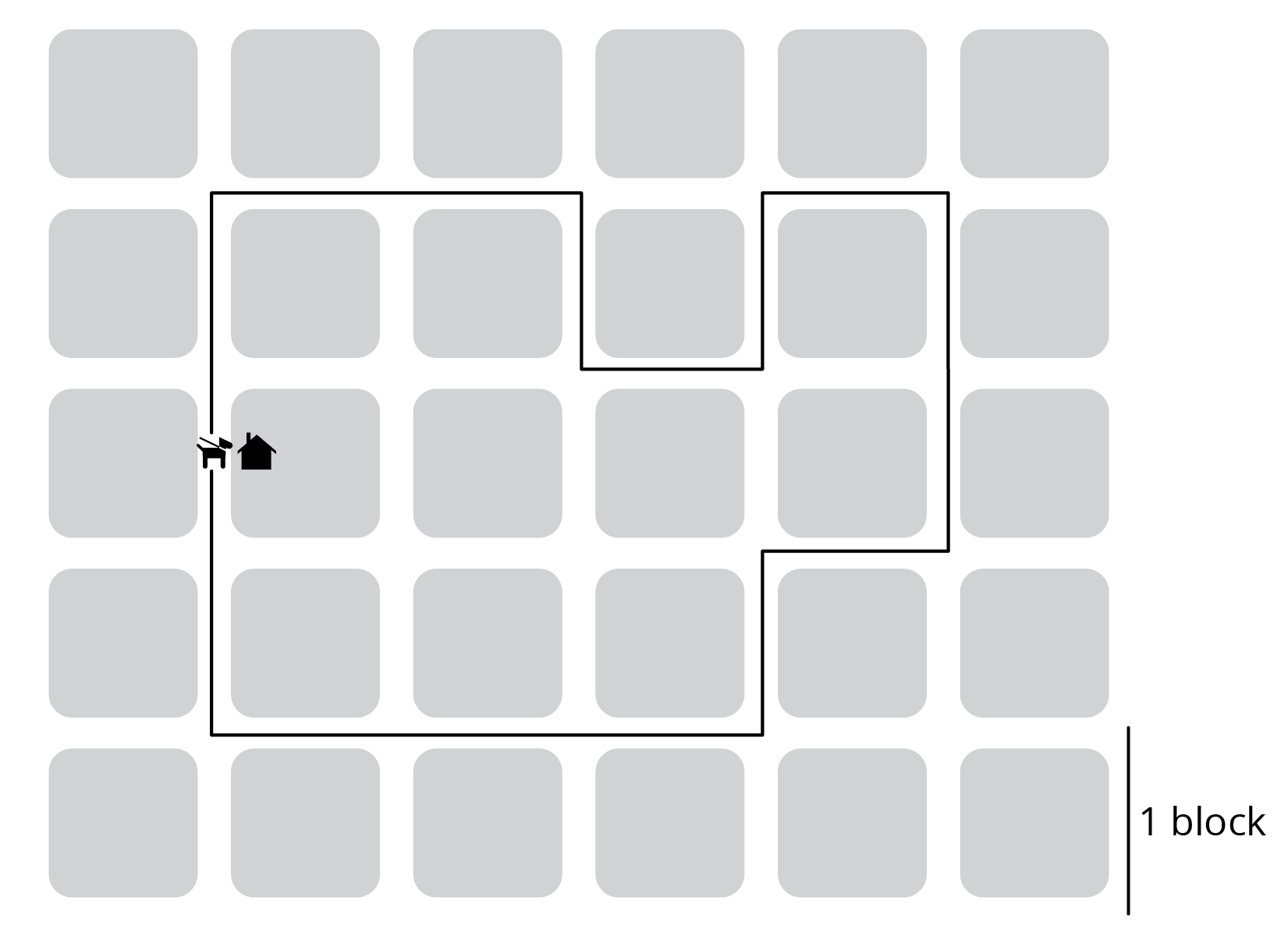 A room is 10 feet by 8 feet. How many tiles will be needed to cover the floor if each tile is 1 square foot?Section SummarySection SummaryIn this section, we learned that perimeter is the boundary of a flat shape.We can find the length of a perimeter by adding the lengths of all the sides, or by using multiplication when there are sides with the same length.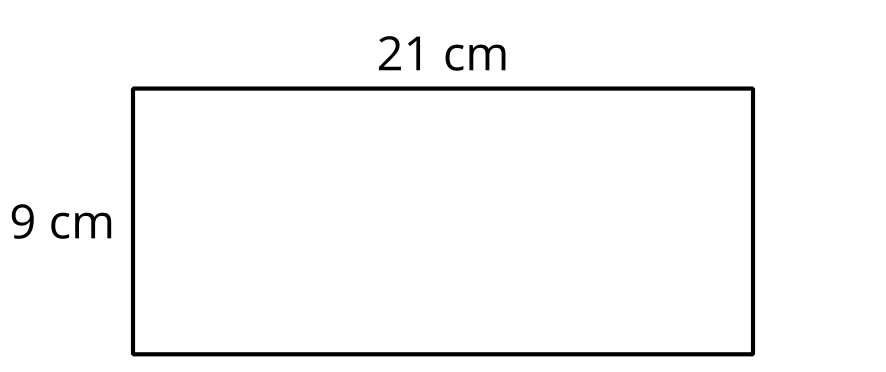 We used our knowledge of shapes to find the perimeter even when some side lengths were missing, and to use the perimeter to find missing side lengths.For example, if we know the perimeter of this rectangle is 32 feet, we can find the lengths of the three unlabeled sides.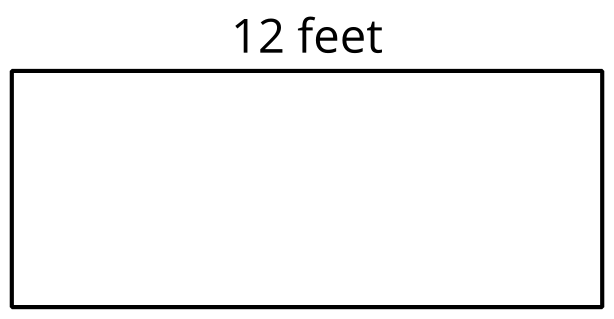 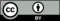 © CC BY 2021 Illustrative Mathematics®too lowabout righttoo high